A TRAIT ACCOMPLI—Research Assignment & Slideshow Presentation
NOTE: You must work with a different partner from the person you worked with on the “A Trait Accompli Lab.”  New clock partners will be assigned. As partners, you will make one slideshow presentation of your results. Once you have your partners, wait for the teacher to assign you a research topic.Materials 									     ON THE SLIDESHOW: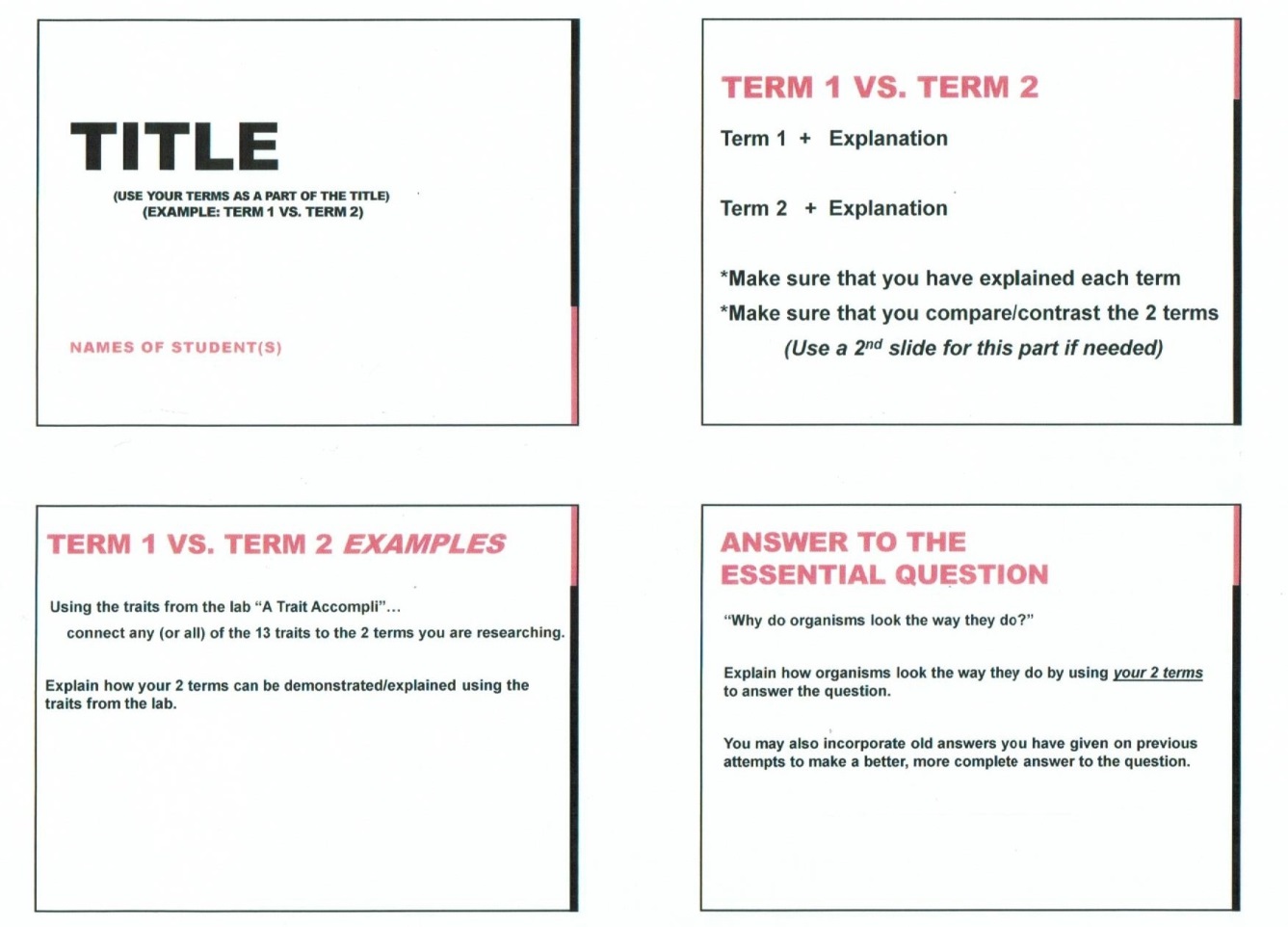 Template for slideshowInternet accessChromebook/laptop/computerGROUPSGroup 1 – Homologous Chromosome(s) vs. Locus	     Group 2 – Sex Chromosomes vs. Autosomes	           Group 3 – Gene vs. Allele			     Group 4 – Homozygous vs. Heterozygous	    Group 5 – Dominant vs. Recessive		     Group 6 – Genotype vs. PhenotypeSLIDESHOW DIRECTIONS1. Student groups will go online and research their assigned topic(s).2. Using the slide template instructions below, students will research their topic and create a      slideshow using that information and the guide below.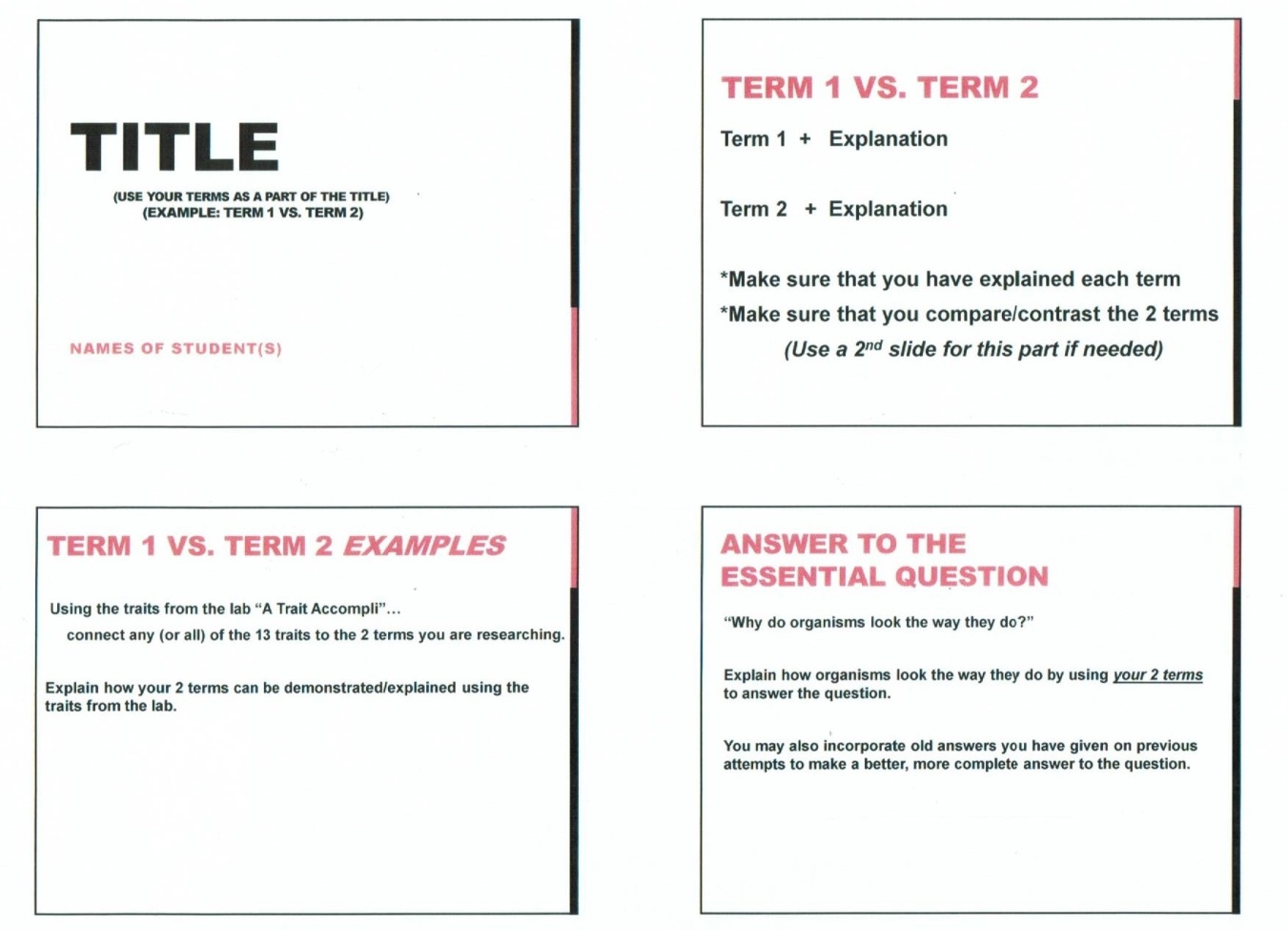 3. Students will present their slideshows to the class as if they were the teacher,     so make sure to understand your research topic well!4. Students not presenting will take notes in their notebooks as each group presents.NOTES/NOTE BOOK DIRECTIONS Can look something like this: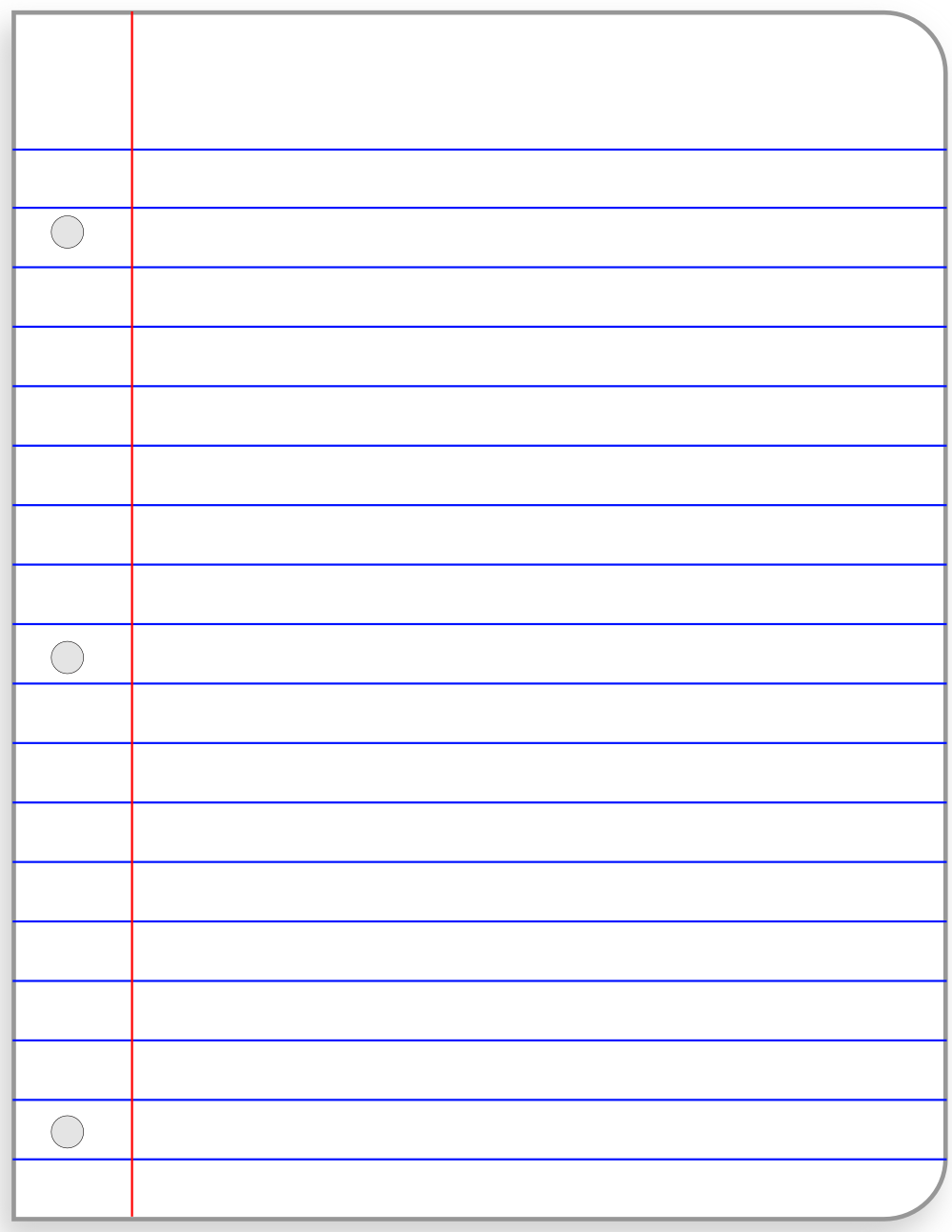 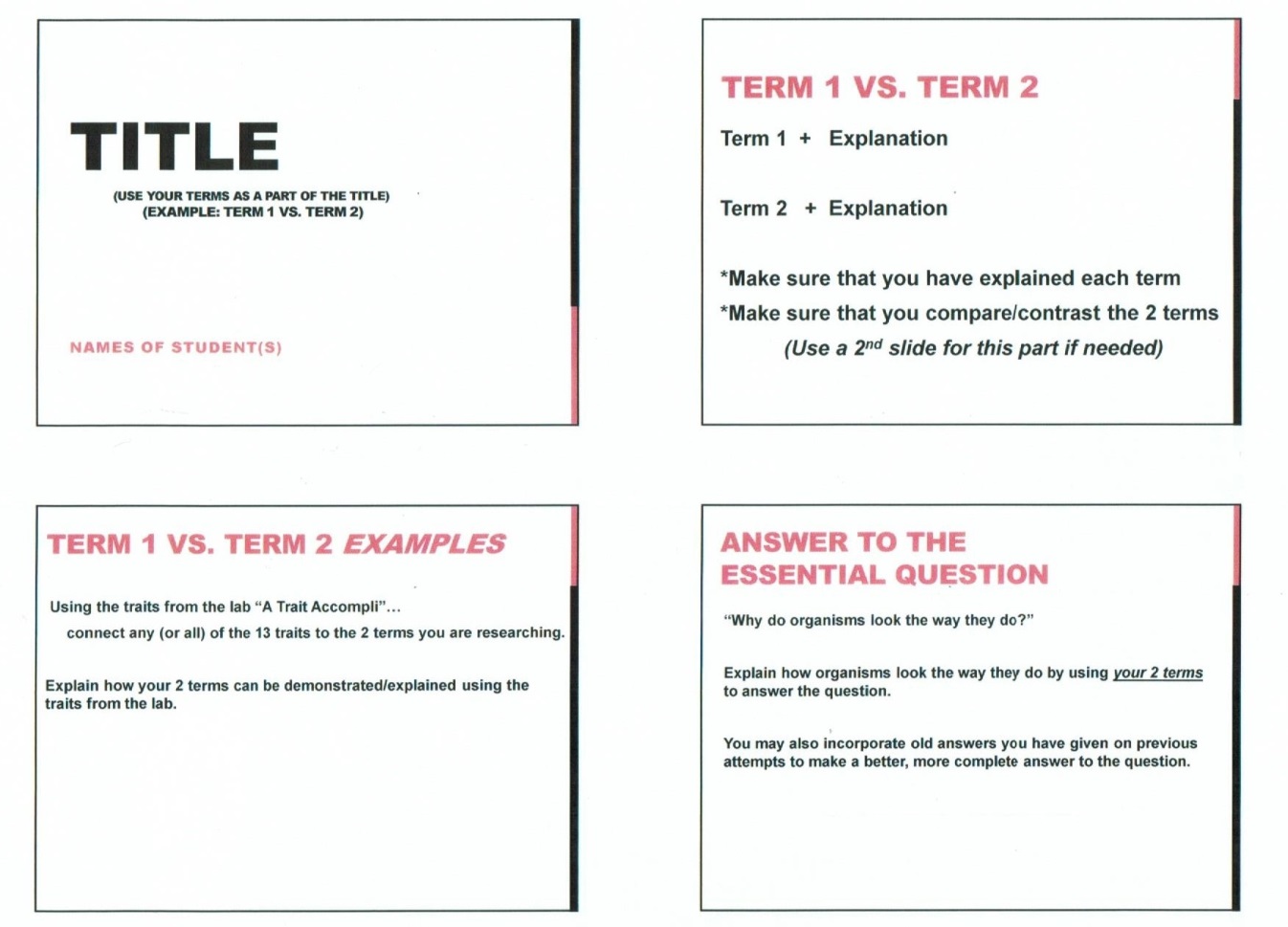 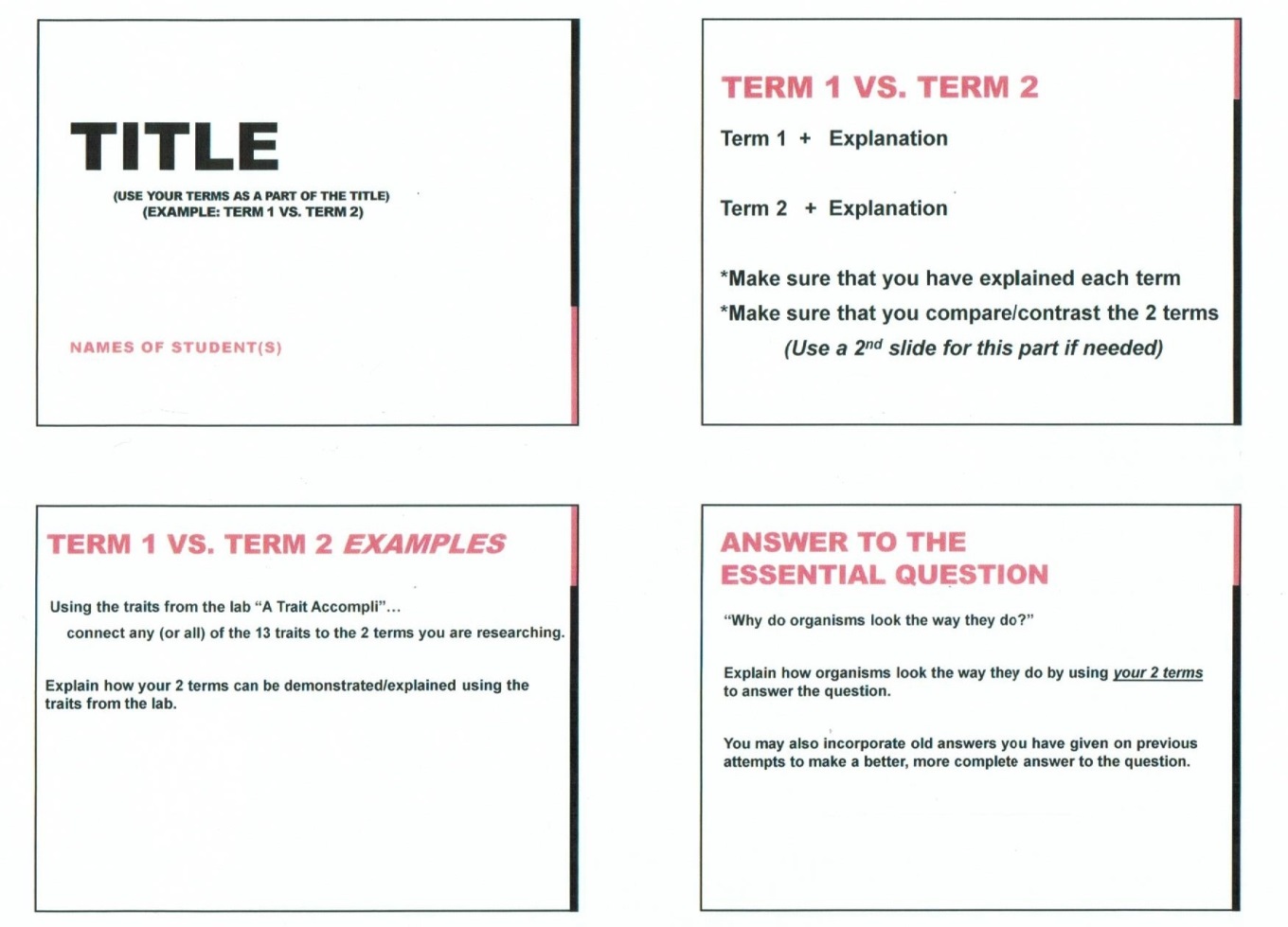 